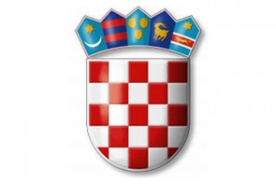          REPUBLIKA HRVATSKAOSJEČKO-BARANJSKA ŽUPANIJA   DJEČJI VRTIĆ ZVONČIĆ ČEPIN               UPRAVNO VIJEĆENa temelju članka 54. Zakona o ustanovama („Narodne novine“, broj 76/93., 29/97., 47/99., 35/08. i 127/19.), članka 41. Zakona o predškolskom odgoju i obrazovanju („Narodne novine“, broj 10/97., 107/07., 94/13. i 98/19.) i članka 50. Statuta Dječjeg vrtića Zvončić Čepin („Službeni glasnik Općine Čepin“, broj 13/22.), Upravno vijeće Dječjeg vrtića Zvončić Čepin na svojoj 13. sjednici održanoj dana 30. rujna 2022. godine, donijelo jeI. Izmjene i dopune Pravilnikao upisu djece i ostvarivanju prava i obveza korisnika usluga uDječjem vrtiću Zvončić ČepinČlanak 1.U Pravilniku o upisu djece i ostvarivanju prava i obveza korisnika usluga u Dječjem vrtiću Zvončić Čepin („Službeni glasnik Općine Čepin“, broj 13/22.), u članku iza stavka 1. dodaje se stavak 2. koji glasi:„U Vrtić, tj. jaslice se mogu upisati i djeca od navršenih 6 mjeseci života, s tim da čuvaju mjesto u Vrtiću do napunjene 1. godine života.“.Dosadašnji stavci 2., 3. i 4. sada postaju stavci 3., 4. i 5.Članak 2.Stavak 5. članka 5. mijenja se i glasi:„U program jaslica može se upisati dijete koje do 31. kolovoza tekuće godine navrši 6 mjeseci.“.Članak 3.U članku 7. stavku 2. točka 3. mijenja se i glasi:„3. putem e-maila dvzc@dvzc.hr (sve tražene dokumente je potrebno skenirati).“.Članak 4.U članku 8. stavku 2. točka 3. mijenja se i glasi:„3. putem e-maila dvzc@dvzc.hr (sve tražene dokumente je potrebno skenirati).“.Članak 5.U članku 9. stavku 1. podstavak 7. se mijenja i sada glasi:„- potvrdu Općine Čepin o nepostojanju nepodmirenih dugovanja prema Općini Čepin za nekretninu na kojoj dijete ima prijavljeno prebivalište.“.Članak 6.U članku 10. stavku 3. iza točke 16. dodaje se točka 17. i glasi:	„17. za dijete koje pod međunarodnom i privremenom zaštitom: potvrda o statusu osobe pod međunarodnom i privremenom zaštitom (izdaje MUP)Članak 7.U članku 16. u tablici ispred retka DJECA RODITELJA, ŽRTAVA I INVALIDA, dodaje se novi redak koji glasi:Iza retka DJECA RODITELJA ŽRTAVA I INVALIDA DOMOVINSKOG RATA, dodaje se novi redak koji glasi:Članak 8.U članku 18. u stavku 4. dosadašnja točka 1. mijenja se i glasi:	„1. Djeca koja do 1. travnja tekuće godine navrše 4 godine života“Dosadašnje točke 1., 2. i 3. sada postaju točke 2., 3. i 4.Članak 9.U članku 25. stavak 2. se mijenja i glasi:„Opservacijski ugovor uvjetuje roditelja da unutar 3 mjeseca redovito dovodi dijete u vrtić te obavi pretrage i dostavi nalaze specijalista. Na temelju obavljenih pretraga i dostavi nalaza specijalista stručni tim vrtića procjenjuje o vrsti i trajanju ugovora. U slučaju da dijete nije redovito polazilo vrtić te da roditelji nisu dostavili potrebne nalaze, Opservacijski ugovor se produljuje na još 3 mjeseca do ispunjenja roditeljskih obveza. U ovom slučaju Opservacijski ugovor se može produžavati sve dok stručna služba ne procjeni drugačije.“.Članak 10.U članku 45. iz stavka 2. dodaje se stavak 3. koji glasi:„Ako vrtić zaprimi ispisnicu do 15.-tog dana u mjesecu ispis djeteta se zaključuje s 15.-im danom u mjesecu, a ako vrtić zaprimi ispisnicu nakon 15.-tog dana u mjesecu ispis djeteta se zaključuje s zadnjim danom u mjesecu.“.Dosadašnji stavci 3. i 4. sada postaju stavci 4. i 5.Članak 11.Ove I. Izmjene i dopune Pravilnika o upisu djece i ostvarivanju prava i obveza korisnika usluga u Dječjem vrtiću Zvončić Čepin stupaju na snagu osmog dana od dana objave na oglasnoj ploči Dječjeg vrtića Zvončić Čepin.Predsjednica Upravnog vijeća  Dječjeg vrtića Zvončić Čepin   Marica Beraković, dipl. iur.                                                                                   ________________________ Čepin, 30. rujna 2022. godineOve I. Izmjene i dopune Pravilnika o upisu djece i ostvarivanju prava i obveza korisnika usluga u Dječjem vrtiću Zvončić Čepin objavljene su na oglasnoj ploči Vrtića dana 30. rujna 2022. godine, a stupaju na snagu dana 08. listopada 2022. .godine.RED PREDNOSTIOPIS KRITERIJABROJOPIS KRITERIJABODOVABODOVADJECA KOJA DO 1. TRAVNJATEKUĆE GODINE NAVRŠE 4 GODINE ŽIVOTAPrednost pri upisu u vrtić za iduću pedagošku godinu, u slučaju istog broja bodova, a ukoliko smještajni kapaciteti vrtića to dopuštaju             /RED PREDNOSTIOPIS KRITERIJABROJOPIS KRITERIJABODOVABODOVADJECA IZ RATOM ZAHVAĆENIH PODRUČJAKOJA SE NALAZE POD MEĐUNARODNOM I PRIVREMENOM ZAŠTITOMPrednost pri upisu uz potvrdu nadležnog tijela kojom se potvrđuje status osobe pod međunarodnom i privremenom zaštitom, a ukoliko smještajni kapaciteti vrtića to dopuštaju             /